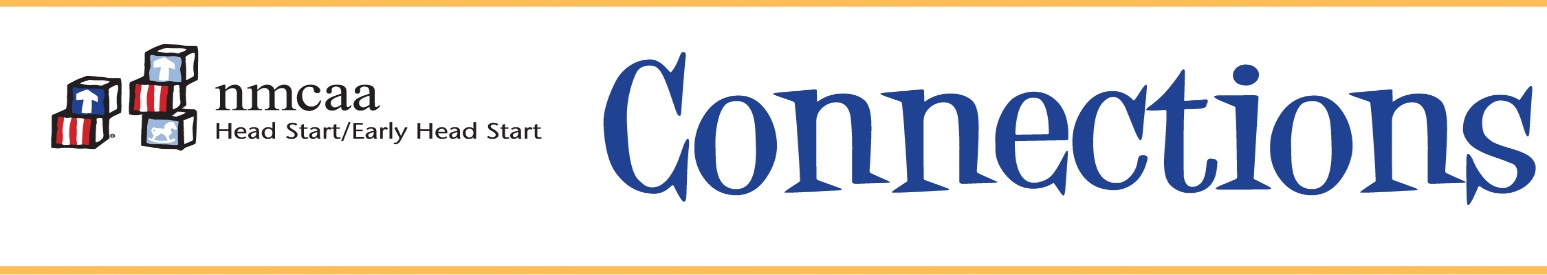 Mancelona: 201 E State St. MancelonaCentral Lake: 8066 State St. Central Lake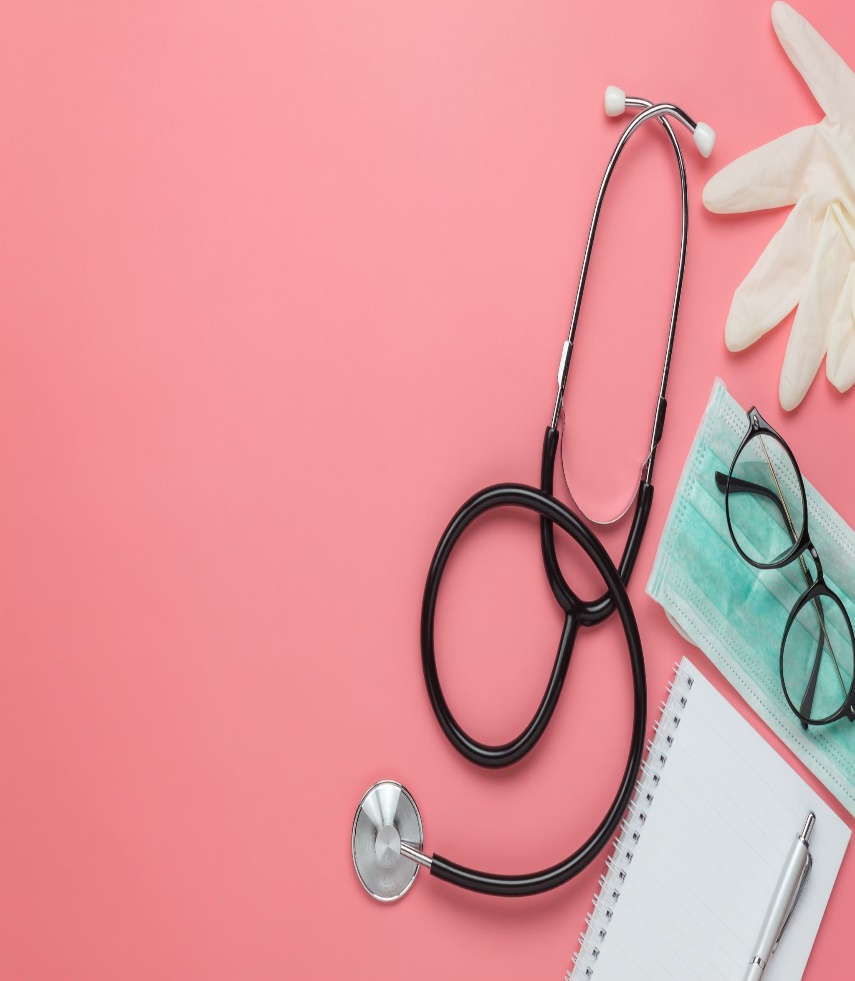 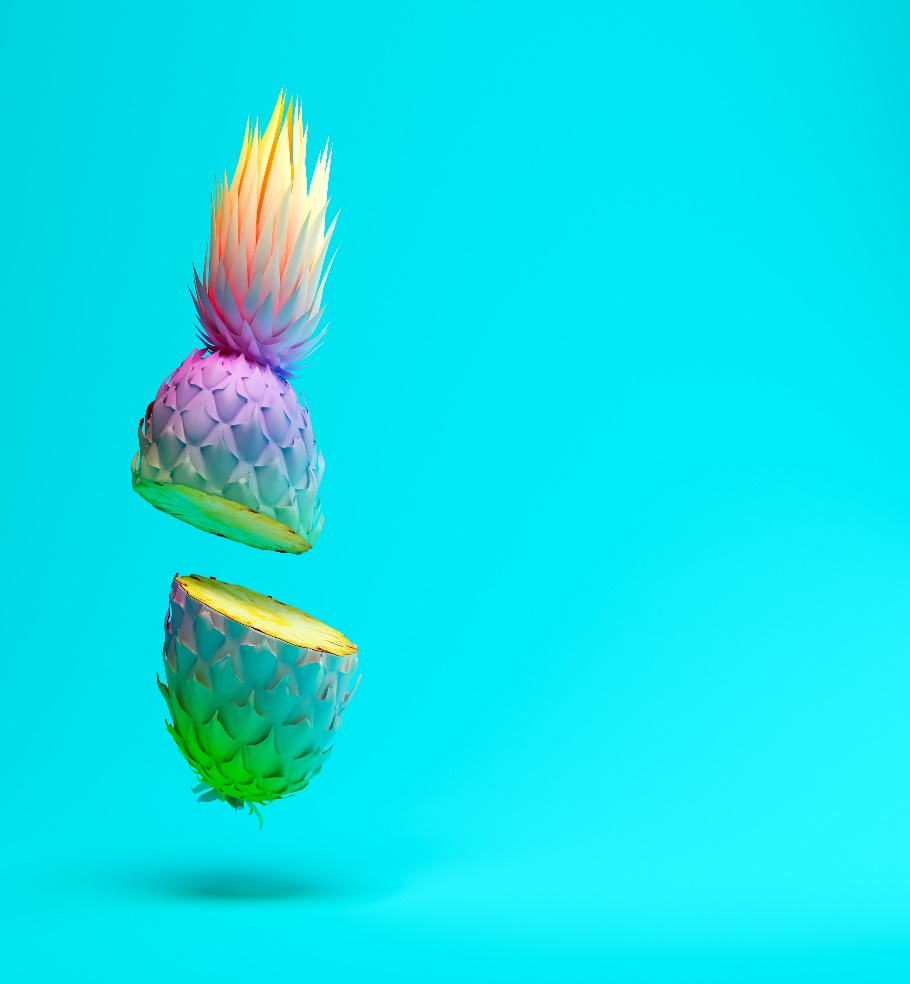 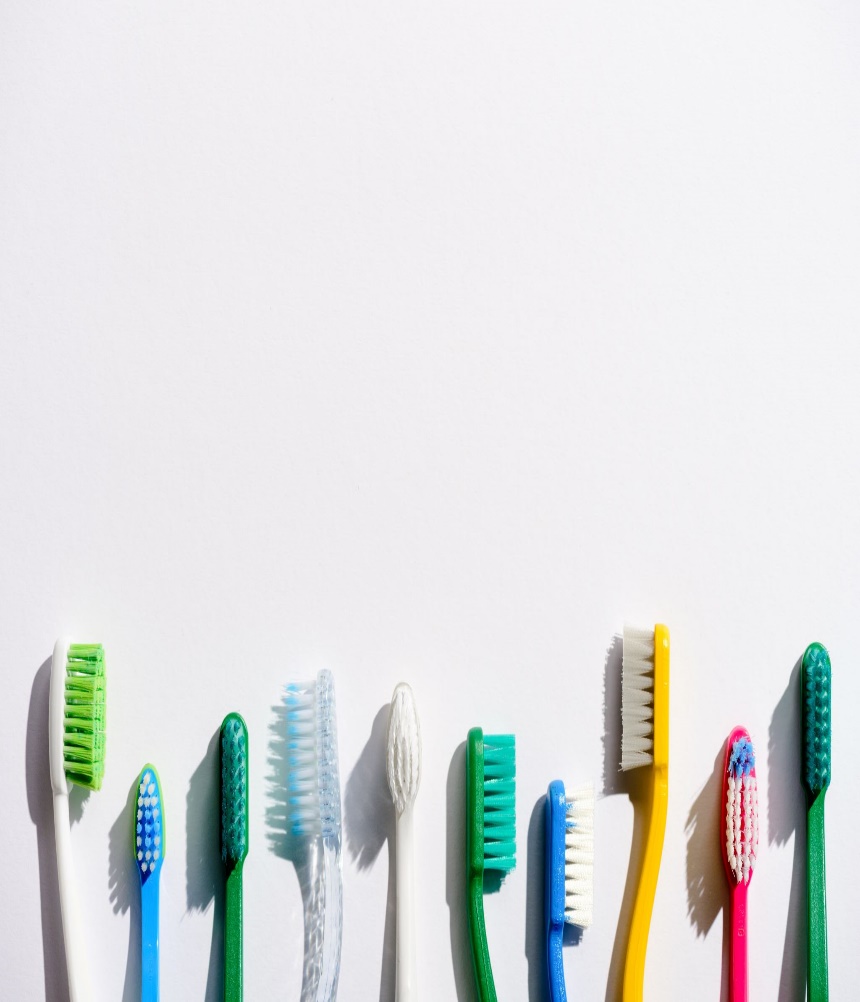 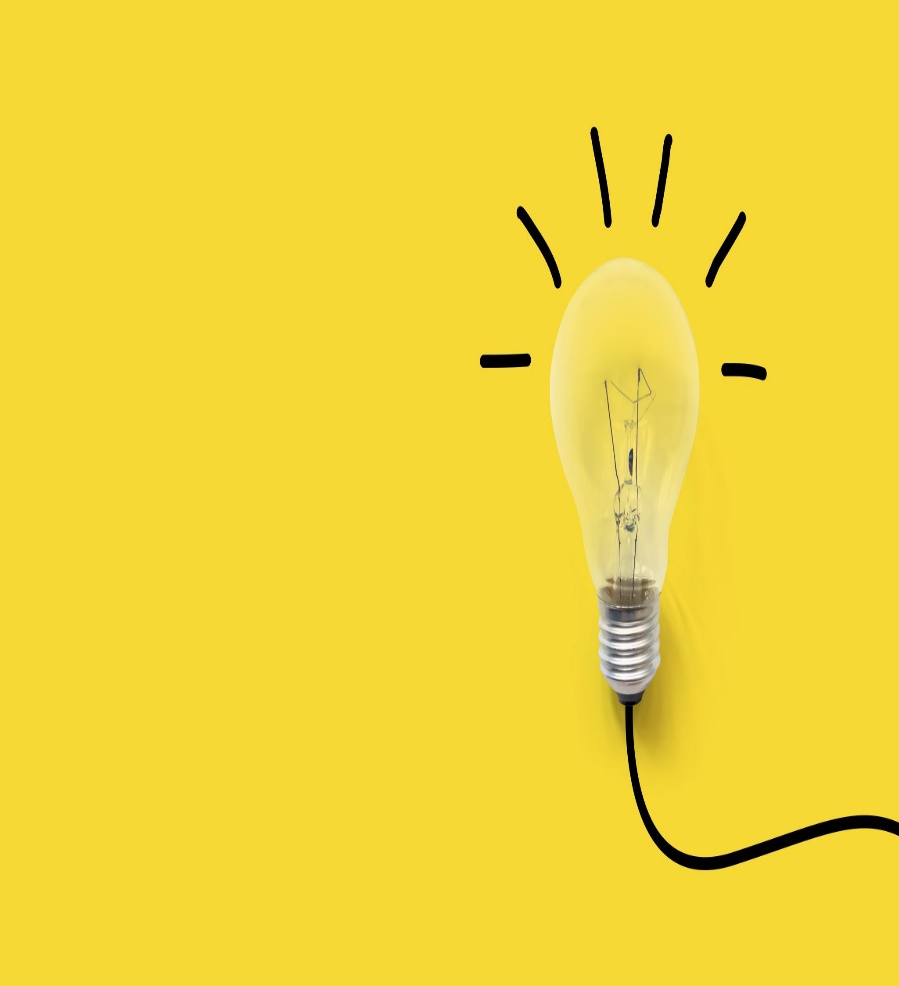 